Всероссийская олимпиада школьников - 2018г.задания школьного этапаИнформатика и ИКТ  8-9 классы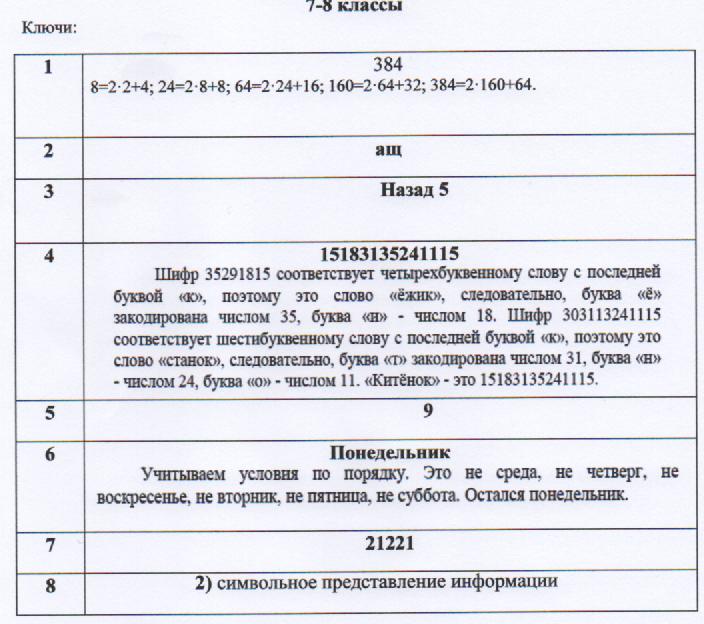 